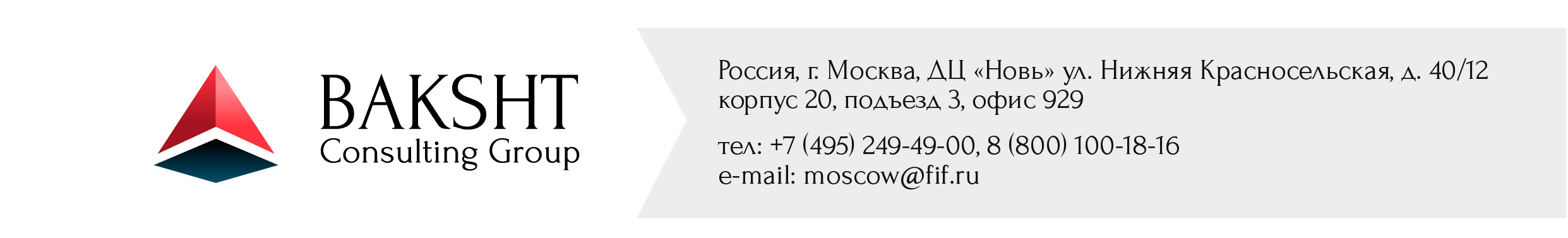 Семинар-тренинг Константина Бакшта«ИНВЕСТИЦИИ В РОССИИ И ЗА РУБЕЖОМ -путь к финансовой свободе»«Жизнь – это возможность. Воплотит ли ее человек или будетпросто постепенно умирать – зависит только от него» - Бхагаван Шри РаджнишУважаемые коллеги!Много лет мы с Вами работаем, делаем карьеру – или, возможно, строим и развиваем собственный бизнес. На это уходит значительная или даже основная часть времени нашей жизни. Прекрасно, если благодаря этим усилиям растут наши доходы и заработки. Но действительно ли при этом растет наше благосостояние? Становимся ли мы на самом деле более обеспеченными людьми?В России подавляющее большинство населения – до 96% - практически не имеют накоплений и сбережений. Их доходы могут увеличиваться, но их финансовые запасы не растут. А их финансовые проблемы часто только усугубляются. Выше доходы – больше личного имущества, которое нужно содержать. Больше кредитов, по которым нужно платить. Привычка к более дорогостоящему образу жизни. И никакого финансового запаса «на черный день».Всего 4% россиян (по данным ЦБ РФ) используют банковские вклады и депозиты для сохранения, накопления и сбережения средств. А ведь это – даже не инвестиция! Это – всего лишь способ создать хоть какой-то финансовый запас…И при этом не более чем 1% жителей нашей страны целенаправленно занимаются инвестициями и планомерно строят свое финансовое будущее. Это объясняет, почему так мало информации по различным инвестиционным инструментам, используемым в России. А также, почему инвестиции в России имеют такую высокую доходность.Если Вы хотите войти в этот узкий круг или уже находитесь в нем, и Ваша цель – инвестиции и рост Вашего благосостояния вплоть до достижения финансовой свободы мирового уровня, наш тренинг – это именно то, что Вам нужно!Наш тренинг проводит Константин Александрович Бакшт – предприниматель, бизнес-эксперт, инвестор, финансово свободный человек. За много лет практики Константин Бакшт приобрел опыт работы со всеми видами инвестиционных инструментов, используемых в России, а также с широким спектром зарубежных инвестиционных инструментов.Константин Бакшт - автор 9 деловых бестселлеров: «Построение отдела продаж: с «нуля» до максимальных результатов», «Боевые команды продаж», «Как загубить собственный бизнес: вредные советы российским предпринимателям», «Большие контракты»,«Усиление продаж», «Вкус жизни», «Построение бизнеса услуг: с "нуля" до доминирования на рынке», «Охота за головами. Технологии эффективного набора кадров. Конкурс, дефицит, вербовка, кадровый ассессмент», «Продажи и производство: враги или партнеры», «Ежедневник. Система Константина Бакшта», «Построение отдела продаж: Ultimate Edition» (ИД «Питер», 2005-2015, тираж более 350 000 экз.) Его статьи регулярно публикуются в бизнес-журналах: «Эксперт», «Генеральный директор», «Б.О.С.С.», «Chief», «SmartMoney», «Маркетинг-менеджмент», «На стол руководителю», «Управление сбытом», «Коммерческий директор», «Деловой квартал», на сайтах e-xecutive.ru, headhunter.ru, improvement.ru. В качестве бизнес-эксперта Константин Бакшт выступает на телевидении на каналах РБК ТВ, НТВ, RenTV.Об управлении личными финансами и инвестициях написана одна из книг Константина Бакшта – «Вкус жизни». Дополнительно на нашем тренинге Константин расскажет о новых инвестиционных возможностях и финансовых инструментах, не вошедших в эту книгу. В наибольшей степени это касается инвестиций в мировую экономику – ETF, фонды, облигации, трасты, инвестициям в зарубежную недвижимость, организации «запасного аэродрома» - второго паспорта и второго гражданства.В результаты прохождения тренинга Вы узнаете:Как сформировать и приумножать Ваш инвестиционный капитал?Какие варианты инвестиций имеются в России и за рубежом?Как инвестиции могут дать Вам пассивный доход 20-36% годовых?Как «с нуля» поэтапно построить Вашу финансовую свободу?Если Вы раздумываете, стоит ли тратить время, чтобы посетить тренинг - задумайтесь о том, сколько лет понадобится Вам, чтобы прийти к этим знаниям самостоятельно!Если Вы считаете, что плата за тренинг слишком высока – подумайте о том, какой у Вас сегодня мог бы быть инвестиционный капитал, если бы Вы начали планомерно заниматься инвестициями хотя бы пять, а тем более – десять лет назад! Скорее всего, речь идет даже не о миллионах рублей – а о миллионах долларов. А если Вы – уже успешный инвестор, Вы и сами отлично знаете, какой дополнительный доход Вы сможете извлечь из каждой инвестиционной идеи, полученной на нашем тренинге.Неужели Вас устраивает то финансовое будущее, к которому идет сегодня большинство россиян? Вкалывать в поте лица несколько десятков лет, при этом тратя все, что Вы зарабатываете, и даже больше? Не иметь накоплений и сбережений «на черный день», без каких-либо перспектив обеспеченной старости? Не задумываться о возможности лечения за рубежом – а ведь во многих случаях это вопрос жизни, смерти и здоровья для Вас и Ваших близких… Не думать о пенсии, работать до последнего? А в идеале – умереть на работе, потому что жить на пенсию в России – страшная участь?Или Вы хотите жить, будучи обеспеченным человеком, перед которым открыт весь мир и все его возможности? Тогда возьмите телефон, наберите наш номер и зарегистрируйтесь на тренинг. Это – Ваш первый шаг к другому будущему. Пришла пора его сделать.Звоните нам прямо сейчас по телефонам (495) 249-49-00 8 (800) 100-18-16и мы предоставим Вам любую интересующую Васинформацию о тренинге!План проведения семинара-тренинга«ИНВЕСТИЦИИ В РОССИИ И ЗА РУБЕЖОМ - путь к финансовой свободе»Звоните нам прямо сейчас по телефонам 8 (495) 249-49-00,8 (800) 100-18-16и мы предоставим Вам любую интересующую Васинформацию о тренинге!Начало тренинга: 10.1510.15-12.00Представление участников, вопросы из «Введения»Установление стандартов групповой работыФинансовые цели и планРасчет: насколько Вы обеспечены?3 этапа достижения обеспеченности и богатства«АЗБУКА ДЕНЕГ: управление личным кошельком»Статья «Миллионеры – кто они»Статья «Кому что делать»Законы капитала. Величайшее математическое открытие с точки зрения ЭйнштейнаРост капитала во времени, сложный процент, период удвоения капиталаПример расчета по Правилу 72-хКакие инвестиции в России могут давать пассивный доход 20-36% годовых?Необходим ли начальный капитал для инвестиций?Какой процент от доходов необходимо и желательно направлять на инвестиции?Сколько лет требуется для достижения финансовой независимости и финансовой свободы?Финансовые цели:финансовая защитафинансовая независимостьфинансовая свободаРасчет финансовых целей для участников тренинга10-ти летний личный финансовый План. Принципы расчета финансового Плана, начальные условияРасчет финансовых Планов (вместе с тренером плюс индивидуальный для всех участников)Проверка расчетов. Когда Вы сможете достичь финансовой свободы? Какой капитал у Вас будет через 10 лет? Какой доход этот капитал сможет приносить Вам ежемесячно?Примеры расчета 20-ти летних финансовых планов в Excel12.00-12.20: Кофе-пауза 12.20-14.00Варианты инвестированияТри «О» инвесторовРазработка программы финансового образования (совместно с участниками)Инвестиционные возможности:фондовый рынокнедвижимостьинвестиции в чужой бизнесчастные займы «Инвестиции», которые на самом деле инвестициями не являютсяДля чего можно использовать банковские вклады и депозиты? Являются ли они инвестицией?Абсолютное финансовое злоФинансовые пирамиды – и как их распознаватьИнвестиции в недвижимостьРеальная доходность инвестиций в жилую и коммерческую недвижимость в Москве и в регионах РоссииЗащищают ли инвестиции в недвижимость от инфляции?Как выбирать квартиры для инвестиционных целей?Какие квартиры лучше покупать? Самые выгодные продавцы недвижимости«Хорошие долги» и ипотечные кредитыПлюсы и минусы коммерческой недвижимости в сравнении с жилой недвижимостью«Идеальный типаж» инвестора в коммерческую недвижимостьС какой суммы начинаются инвестиции в коммерческую недвижимость в Москве?Инвестиции в жилую недвижимость в Германии, Чехии, Испании, Италии и других странах ЕвропыГде привлекательнее инвестиции в недвижимость: в столицах, экономических центрах, небольших городах или в курортных зонах?Инвестиции в зарубежную недвижимость, продаваемую с аукционовИнвестиции в фондовый рынокЗачем инвестировать в фондовый рынок? Действительно ли безопасна недвижимость?Приемлемо ли инвестировать в акции? А в облигации? В каких случаях имеет смысл использовать брокерский счет?Чем начинающий инвестор отличается от квалифицированного: валютные вклады и еврооблигацииЗачем нужны ПИФы? Какие ПИФы выбирать и при каких обстоятельствах?Как попасть на инвестициях в ОБФУ. Опыт ограбления вкладчиков «Юниаструма»С каких сумм можно начинать инвестиции в фондовый рынок?Почему активные инвесторы проигрывают пассивным? «Одураченные случайностью» Нассима ТалебаКак заработать 51% на инвестициях в фондовый рынок?Зарубежный аналог ПИФ-ов: Exchange-Traded Funds – ETF. Ключевые ETF для инвестиций в Россию, США и КитайИндексные фонды – вариант для инвестирования «по умолчанию». «Взаимные фонды с точки зрения здравого смысла» Джона Богла и фонд Vanguard Сколько можно заработать на инвестициях в индексные фонды?14.00-15.00: ОБЕД15.00-16.15Инвестиции в чужой бизнес. Частные займыЧастные займы как вариант пассивных инвестиций в чужой бизнесКому и в каких случаях можно предоставлять частные займы?Каковы признаки того, что данному заемщику частный займ лучше не предоставлять?Частные займы в сравнении с банковскими кредитами: плюсы и минусыСтатьи «Зачем нужны частные займы», «Кто использует частные займы»Руководство «Инвестиционные возможности России»Инвестиции за рубежомКогда начинать инвестировать за рубежом?На какую доходность зарубежных инвестиций можно ориентироваться?Что необходимо, чтобы начать инвестировать за рубежом?Критерии выбора финансового консультантаКак инвестировать в ценные бумаги в долларах, евро и юанях? Проблема «квалифицированного инвестора» и мнимого дохода из-за разницы курсов валютНалогообложение и защита зарубежных инвестиций. «Английская схема». ТрастыСтрахование жизни: обычное и накопительноеИнвестиции на мировом фондовом рынке: акции, облигации, ETFКак получать доход от зарубежных инвестиций 7,5-11% годовых на протяжении 15-30 лет?Второй паспорт, второе гражданство и возможность постоянного проживания за рубежомИнвестиционное гражданство. Традиционные варианты (США, Великобритания, Германия). Инвестиционный ВНЖ в Латвии: недвижимость или банковский займ16.15-16.35: Кофе-пауза16.35-18.30Что делать?Выбор инвестиционных инструментов в зависимости от доступного капитала для инвестиций (входного барьера)Куда инвестировать в настоящий момент?Периоды кризисов и спадов в экономике – «золотое время для инвестора»Куда выгоднее всего инвестировать в периоды кризиса и спада? Примеры из практикиС чего начать и что предпринять сразу после тренинга?Обратная связь с участниками тренингаЗаполнение Анкет участников тренингаГрупповая фотография участников тренингаЗавершение тренинга: 18.30